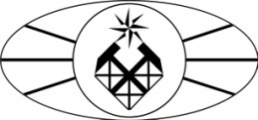 МИНОБРНАУКИ РОССИИФедеральное государственное бюджетное образовательное учреждение высшего образования «Российский государственный геологоразведочный университет имени Серго Орджоникидзе»(МГРИ-РГГРУ)Институт Экономико-правовых основ недропользования Кафедра Экономики МСКРАБОЧАЯ ПРОГРАММА ПРАКТИКИБ2.п.1 «педагогическая практика» Направление подготовки: 38.04.01 «Экономика»Программа подготовки «Экономика и управление на предприятиях МСК»Формы обучения: очная, очно-заочная, заочная                                            Промежуточная                                                                  аттестация    зачет с оценкойПрограмма рассмотрена и утверждена на заседании кафедры_______________                                  Протокол № _________от «___»__________2018 г.                            Зав.кафедрой, профессор __________(Назарова З.М.)Москва, 2018 г.Цели и задачи освоения педагогической практики:Цели педагогической практики:формирование умений и навыков профессионально-педагогической деятельности в качестве преподавателя экономических дисциплин в вузе;обеспечение взаимосвязи научно-теоретической и практической подготовкой магистров;накопление опыта педагогической деятельности в соответствии со специализацией магистерской программы;создание условий для формирования соответствующих практических компетенций.Задачи педагогической практики:формирование и развитие профессиональных навыков преподавателя высшей школы;овладение   основами   педагогического   мастерства,   умениями   инавыками самостоятельного ведения учебно-воспитательной и преподавательской работы.закрепление на практике теоретических знаний, полученных в процессе изучения дисциплин магистерской программы;формирование профессионально-педагогических умений и навыков, потребности в педагогической рефлексии;изучение современных форм и  методов организации педагогическойнаучной деятельности в высших образовательных учреждениях, инновационного научно-педагогического опыта.2. Место педагогической практики в структуре ООП ВОПедагогическая практика относится к разделу Б.2 Производственные практики, к вариативной части учебного плана программы подготовки магистров по направлению 38.04.01 «Экономика».Данная практика проводится рассредоточено в течение 4 семестра. Взаимосвязь практики Б2.П.1 «Педагогическая практика» с другимисоставляющими ООП следующая.Предшествующие дисциплины: данная практика базируется на освоении студентами всех дисциплин до 3 семестра включительно, соответствующих программе подготовки магистров по направлению 38.04.01 «Экономика».Вид, способ и формы проведения практики2Данная практика относится к производственной в целях получения профессиональных умений и опыта профессиональной деятельности. Тип практики - педагогическая.Данная практика проводится в МГРИ-РГГРУ на территории г. Москвы и является стационарной.Проводится производственная практика в форме выделения в календарном учебном графике непрерывного учебного времени, т.е. непрерывно.4. Компетенции обучающегося, формируемые в результате прохождения педагогической практики4.1. В процессе освоения практики Б2.П.1 «Педагогическая практика» студент формирует и демонстрирует следующие общекультурные, общепрофессиональные и профессиональные компетенции, сформированныесоответствии с ФГОС ВО по направлению подготовки 38.04.01 «Экономика», квалификация «магистр», утвержденного приказом Министерства образования и науки РФ 30.03.2015 г., № 321.4.2. В результате освоения производственной практики Б2.П.1 «Педагогическая практика» обучающийся должен демонстрировать результаты образования в соответствии с требованиями ФГОС ВО.35. Структура и содержание педагогической практики5.1. Общая трудоемкость практикиСодержание практики определяется руководителями программ подготовки магистров на основе ФГОС ВО с учетом интересов и возможностей выпускающей кафедры.Программа практики увязана с возможностью последующей преподавательской деятельности лиц, оканчивающих магистратуру, в том числе и на кафедрах высшего учебного заведения.период практики магистранты подчиняются правилам внутреннего распорядка университета и техники безопасности, установленным на кафедрах применительно к учебному процессу. Методическое руководство практикой осуществляется лицом, ответственным за проведение практики магистрантов по месту ее прохождения. Непосредственное руководство и контроль за выполнением плана практики студента осуществляется научным руководителем магистранта. Научный руководитель магистранта:- согласовывает программу педагогической практики с руководителем, ответственным за проведение практики магистрантов;- проводит необходимые организационные мероприятия по выполнению программы практики;- осуществляет постановку задач по самостоятельной работе магистрантов в период практики;- осуществляет аттестацию магистранта по результатам практики.период прохождения педагогической практики магистрант  должен:ознакомиться с федеральным государственным образовательным стандартом и рабочим учебным планом по одной из основных образовательных программ;освоить организационные формы и методы обучения в высшем учебном заведении на примере деятельности выпускающей кафедры;изучить современные образовательные технологии высшей школы;получить практические навыки учебно-методической работы в высшей школе, подготовки учебного материала по требуемой тематике к лекции, практическому занятию, лабораторной работе, навыки организации и проведения занятий с использованием современных информационных технологий обучения;изучить учебно-методическую литературу, лабораторное и программное обеспечение по рекомендованным дисциплинам учебного плана;принять непосредственное участие в учебном процессе, выполнив педагогическую нагрузку, предусмотренную индивидуальным заданием;при проведении своих занятий для повышения степени усвоения учебного материала аудиторией широко использовать современную мультимедийную и проекционную технику.6Практика состоит из двух частей:I. Магистранты выполняют научно-педагогические исследования по одному из выбранных направлений по индивидуальному заданию:Разработка и проведение лекционных и практических занятий с использованием инновационных образовательных технологий.Технология разработки тестов, экзаменационных заданий, тематики курсовых и дипломных проектов.Разработка дидактических материалов по отдельным темам учебных курсов и их презентация.Разработка сценариев проведения деловых игр, телеконференций и других инновационных форм занятий.Стимулирование учебно-познавательной деятельности студентов и повышение качества подготовки.Изучение отечественной и зарубежной практик подготовки специалистов с высшим нефтегазовым образованием.Перечень тем может быть дополнен темой, предложенной магистрантом. Для утверждения самостоятельно выбранной темы магистрант должен мотивировать ее выбор и представить план написания отчета.II. Проведение семинарских, практических занятий и пробных лекций. Совместно с руководителем студент определяет дисциплину и тему, покоторой он должен провести аудиторные занятия для студентов очной, очно-заочной, заочной форм обучения. Желательно, чтобы тема занятия быть связана с темой диссертационного исследования. Для проведения занятий магистрант должен разработать и согласовать с руководителем методическое обеспечение. Данное методическое обеспечение включается в отчет по практике.После проведения занятия результаты должны быть обсуждены с руководителем, и в случае необходимости, внесены корректировки в методическое обеспечение и процесс проведения занятия.Формы отчетности по практикеРабочая программа практики Б2.П.1 «Педагогическая практика» предусматривает зачет по практике с оценкой.По итогам практики магистрант предоставляет на кафедру отчет по педагогической практике.В содержание отчета должны входить:Задание на педагогическую практику.Индивидуальный план педагогической практики.Введение, в котором указываются: актуальность исследования, цель, задачи, место, сроки прохождения практики; перечень выполненных работ и заданий.Основная часть, содержащая результаты:теоретические разработки выбранной темы исследования;7описание  организации  индивидуальной  работы  и  результаты  анализапроведенных занятий.Заключение, включающее индивидуальные выводы о практической значимости проведенного научно-педагогического исследования и отражающее его основные результаты.Список использованных источников.Приложения.отчет обязательно должно быть включено методическое обеспечение проведенных занятий. Оно может включать подробный конспект занятий, перечень контрольных вопросов, задачи, тесты, список литературы, материалы, обеспечивающие применение инновационных методов обучения (деловые игры, case-study, проектные методы, тренинги и т.д.) с использованием современного программного обеспечения и методические рекомендации по их использованию на практических (семинарских) занятиях.Требования к содержанию и оформлению отчета о прохождении практикиОсновные требования, предъявляемые к оформлению отчета по практике:отчет должен быть отпечатан через 1,5 интервала шрифт Times New Roman, номер 14 pt; размеры полей: верхнее и нижнее 2 см, левое 3 см, правое1,5 см;рекомендуемый объем отчета 20−25 страниц машинописного текста;в отчет могут быть включены приложения, объемом не более 20 страниц, которые не входят в общее количество страниц отчета;отчет должен быть иллюстрирован рисунками, таблицами, графиками, схемами и т. п. Студент представляет отчет в сброшюрованном виде вместе с другими отчетными документами ответственному за проведение педагогической практики преподавателю. К отчету обязательно прикладывается отзыв непосредственного руководителя практики.Фонд оценочных средств для проведения промежуточной аттестации по итогам освоения практикиКонтроль студентов осуществляется в виде:итогового контроля (зачета с оценкой в четвертом семестре).Рекомендуемый перечень индивидуальных заданий на практику:Анализ современных программ, учебников, методических пособий для базового и углубленного изучения дисциплины.Использование современных средств обучения и пакетов прикладных программ.Использование технологий активного обучения на практических занятиях.8Проектно-исследовательская деятельность учащихся.Возможности сети Интернет для организации процесса обучения.Использование интерактивной доски для повышения эффективности занятий.Игровые технологии в организации учебного процесса.Разработка и использование творческих заданий в процессе преподавания дисциплины.Условия эффективности контроля и оценки результатов обучения.Формы организации самостоятельной познавательной деятельности студента.Аннотация оценочных средств по производственной практике Б2.П.1 «Педагогическая практика»Программой производственной практики предусмотрены следующие виды текущего контроля успеваемости (промежуточной аттестации), формы оценочных средств и критерии оценивания формируемых общекультурных, общепрофессиональных и профессиональных компетенций:Таблица 4Учебно-методическое обеспечение практики Перечень рекомендуемой литературыа) основная литература:Федеральные Государственные образовательные стандарты высшего образования (ФГОС), Учебные планы (УП).9Столяренко Л.Д., Столяренко В.Е. Психология и педагогика для технических вузов. Ростов-на-Дону: Феникс, 2001.Герасимов А.М., Логинов И.П. Инновационный подход в построении обучения: Учеб. пособие. М.: АПКиПРО, 2001.Фокин Ю.Г. Теория и технология обучения. Деятельностный подход. М.: Академия, 2007.Палат Е.С. Современные информационные технологии в образовании. М.: Академия. 2000.б) дополнительная литература:Беспалько В.П. Слагаемые педагогической технологии, М., 2003.Гойхман О.Я., Надеина Т.М., Речевая коммуникация, М.,2003Конаржевский Ю.А. Анализ урока. – М.: Центр «Педагогический поиск». 2000.Методология экономической науки и методика преподавания экономической теории / Под редакцией К.В. Папенова, М.М. Крюкова, К.А. Хубиева. М.: 269 с.Палат Е.С. Современные информационные технологии в образовании.М.: Академия. 2000.Панина Т.С., Вавилова Л.Н. Современные способы активизации обучения. – М.: Академия, 2007. –176 с.Попков В.А., Коржуев А.В. Дидактика высшей школы М.,2004.Скок Г.Б. Как проанализировать собственную педагогическую деятельность: Учебн. Пособие для преподавателей / Отв. Ред. Ю.А.Кудрявцев– М.: Педагогическое общество России. 2000.Талызина Н.Ф. Педагогическая психология . – М.: академия, 2006. – 288с.Татарченкова С.С. Урок как педагогический феномен: Учебно-методическое пособие. – СПб.: КАРО, 2005. – 448 с.Фокин Ю.Г. Теория и технология обучения. Деятельностный подход. –М.: Академия, 2007. – 216 с..Конаржевский Ю.А. Анализ урока. – М.: Центр «Педагогический поиск». 2000.Палат Е.С. Современные информационные технологии в образовании.М.: Академия. 2000.Панина Т.С., Вавилова Л.Н. Современные способы активизации обучения. – М.: Академия, 2007. –176 с.Скок Г.Б. Как проанализировать собственную педагогическую деятельность: Учебн. Пособие для преподавателей / Отв. Ред. Ю.А.Кудрявцев– М.: Педагогическое общество России. 2000.Талызина Н.Ф. Педагогическая психология . – М.: академия, 2006. – 288с.Татарченкова С.С. Урок как педагогический феномен: Учебно-методическое пособие. – СПб.: КАРО, 2005. – 448 с.10Фокин Ю.Г. Теория и технология обучения. Деятельностный подход. –М.: Академия, 2007. – 216 с.Хвесеня, Н. П., Сакович М. В. Методика преподавания экономических дисциплин: учебно-методический комплекс / – Минск : БГУ, 2006. – 116 с.в) электронные ресурсы:ЭБС ЛАНЬ http://e.lanbook.com/ЭБС КДУ   https://mgri-rggru.bibliotech.ru/Официальный сайт  МГРИ-РГГРУ. Раздел: Учебные фонды - Учебно-методическое обеспечениеhttp://mgri-rggru.ru/fondi/librariesМатериально-техническое обеспечение практикипроведении лекционных и практических занятий используются следующие аудитории:5-21 ауд.(50 посадочных мест, персональный компьютер и мультимедийное оборудование);5-22 ауд. (25 посадочных мест, персональный компьютер и мультимедийное оборудование);5-67 (10 посадочных мест, компьютеры, мультимедийный комплекс).Имеется доступ к вузовскому библиотечному фонду; доступ к сети Интернет.11УТВЕРЖДАЮ:Директор института:________________Курбанов Н.Х.«___»_____________2018  г.Общая трудоемкостьосвоения практики  3 з.е. (108 ак. ч.)Количество недель     2Курс           2Семестр      4Таблица 1КодНаименование компетенцииПрофессиональные функциикомпетенцииПрофессиональные компетенцииПрофессиональные компетенцииСпособность применятьПреподавание экономическихПК-13современные методы и методикидисциплин в образовательныхпреподавания экономических дисциплинорганизациях высшегов профессиональных образовательныхобразования, дополнительногоорганизациях, образовательныхпрофессиональногоорганизациях высшего образования,образования,дополнительного профессиональногопрофессиональныхобразованияобразовательных организацияхПК-14Способность разрабатывать учебныеУмение разрабатывать учебно-планы, программы и соответствующееметодические материалыметодическое обеспечение дляпреподавания экономических дисциплинв профессиональных образовательныхорганизациях, образовательныхорганизациях высшего образования,дополнительного профессиональногообразованияТаблица 2КодыНазвание«Допороговый»«Допороговый»«Допороговый»«Допороговый»«Допороговый»КраткоеКраткоеКраткоекомпе-компетенции«Допороговый»«Допороговый»«Допороговый»«Допороговый»«Допороговый»содержание/определение.содержание/определение.содержание/определение.содержание/определение.содержание/определение.компе-компетенцииуровеньуровеньуровеньуровеньсодержание/определение.содержание/определение.содержание/определение.содержание/определение.содержание/определение.тенцийуровеньуровеньуровеньуровеньХарактеристика обязательногоХарактеристика обязательногоХарактеристика обязательногоХарактеристика обязательногоХарактеристика обязательноготенцийсформированностисформированностисформированностисформированностисформированностиХарактеристика обязательногоХарактеристика обязательногоХарактеристика обязательногоХарактеристика обязательногоХарактеристика обязательногосформированностисформированностисформированностисформированностисформированности«порогового» уровня«порогового» уровня«порогового» уровня«порогового» уровня«порогового» уровнякомпетенцийкомпетенцийкомпетенцийкомпетенцийкомпетенций«порогового» уровня«порогового» уровня«порогового» уровня«порогового» уровня«порогового» уровнякомпетенцийкомпетенцийкомпетенцийкомпетенцийкомпетенцийсформированностисформированностисформированностисформированностисформированностисформированностисформированностисформированностисформированностисформированностикомпетенций у выпускникакомпетенций у выпускникакомпетенций у выпускникакомпетенций у выпускникакомпетенций у выпускникавузавуза123334333Профессиональные компетенцииПрофессиональные компетенцииПрофессиональные компетенцииПрофессиональные компетенцииПрофессиональные компетенцииПрофессиональные компетенцииПрофессиональные компетенцииПрофессиональные компетенцииПрофессиональные компетенцииПрофессиональные компетенцииСпособностьДопороговыйДопороговыйДопороговыйДопороговыйПороговый уровень:Пороговый уровень:Пороговый уровень:ПК-13применятьуровеньуровеньПК-13применятьуровеньуровеньЗнать:основныеосновныеосновныепонятия,современныеЗнать:основныеосновныеосновныепонятия,современныеЗнать:Знать:системусистемусистемукатегорииииинструментыинструментыметоды и методикиЗнать:Знать:системусистемусистемукатегорииииинструментыинструментыметоды и методикинормативно-нормативно-нормативно-нормативно-управленческихуправленческихуправленческихдисциплин;преподаваниянормативно-нормативно-нормативно-нормативно-управленческихуправленческихуправленческихдисциплин;преподаванияправовойправовойиосновныеобразовательныеобразовательныеобразовательныеобразовательныеэкономическихправовойправовойиосновныеобразовательныеобразовательныеобразовательныеобразовательныеэкономическихметодическойметодическойметодическойметодическойстандартыиипрограммыдисциплинвметодическойметодическойметодическойметодическойстандартыиипрограммыдисциплинвдокументации,документации,документации,документации,управленческих дисциплин.управленческих дисциплин.управленческих дисциплин.управленческих дисциплин.управленческих дисциплин.профессиональныхдокументации,документации,документации,документации,управленческих дисциплин.управленческих дисциплин.управленческих дисциплин.управленческих дисциплин.управленческих дисциплин.профессиональныхрегламентирующейрегламентирующейрегламентирующейрегламентирующейрегламентирующейУметь:.  применять  современныеУметь:.  применять  современныеУметь:.  применять  современныеУметь:.  применять  современныеУметь:.  применять  современныеобразовательныхрегламентирующейрегламентирующейрегламентирующейрегламентирующейрегламентирующейУметь:.  применять  современныеУметь:.  применять  современныеУметь:.  применять  современныеУметь:.  применять  современныеУметь:.  применять  современныеобразовательныхучебные процессы вучебные процессы вучебные процессы вучебные процессы вучебные процессы вметоды и методики преподаванияметоды и методики преподаванияметоды и методики преподаванияметоды и методики преподаванияметоды и методики преподаванияорганизациях,учебные процессы вучебные процессы вучебные процессы вучебные процессы вучебные процессы вметоды и методики преподаванияметоды и методики преподаванияметоды и методики преподаванияметоды и методики преподаванияметоды и методики преподаванияорганизациях,ВУЗах.ВУЗах.основныхуправленческихуправленческихуправленческихуправленческихобразовательныхВУЗах.ВУЗах.основныхуправленческихуправленческихуправленческихуправленческихобразовательныхУметь:Уметь:дисциплин.организацияхУметь:Уметь:дисциплин.организацияхразрабатыватьразрабатыватьразрабатыватьразрабатыватьВладеть:фундаментальнымифундаментальнымифундаментальнымифундаментальнымивысшегоразрабатыватьразрабатыватьразрабатыватьразрабатыватьВладеть:фундаментальнымифундаментальнымифундаментальнымифундаментальнымивысшегоучебныеучебныепланы,планы,планы,знаниямиввобластиобразования,учебныеучебныепланы,планы,планы,знаниямиввобластиобразования,программыпрограммыиуправленческихуправленческихуправленческихдисциплин,дополнительногопрограммыпрограммыиуправленческихуправленческихуправленческихдисциплин,дополнительногосоответствующеесоответствующеесоответствующеесоответствующеесоответствующееметодикойииметодологиейметодологиейпрофессиональногопрофессиональногосоответствующеесоответствующеесоответствующеесоответствующеесоответствующееметодикойииметодологиейметодологиейпрофессиональногопрофессиональногометодическоеметодическоеметодическоеметодическоепедагогической деятельности.педагогической деятельности.педагогической деятельности.педагогической деятельности.педагогической деятельности.образованияметодическоеметодическоеметодическоеметодическоепедагогической деятельности.педагогической деятельности.педагогической деятельности.педагогической деятельности.педагогической деятельности.образованияобеспечениеобеспечениеобеспечениеобеспечениедляобеспечениеобеспечениеобеспечениеобеспечениедляпреподаванияпреподаванияпреподаванияпреподаванияуправленческихуправленческихуправленческихуправленческихдисциплин.дисциплин.Владеть:Владеть:навыкаминавыкамииспользованияиспользованияиспользованияиспользованияпонятийно-понятийно-категориальногокатегориальногокатегориальногокатегориальногоаппаратааппаратаПК-14СпособностьДопороговыйДопороговыйДопороговыйДопороговыйПороговый уровень:Пороговый уровень:Пороговый уровень:разрабатыватьуровеньуровеньразрабатыватьуровеньуровеньЗнать:основныеосновныеосновныепонятия,учебные планы,Знать:основныеосновныеосновныепонятия,учебные планы,Знать:Знать:системусистемусистемукатегорииииинструментыинструментыпрограммы иЗнать:Знать:системусистемусистемукатегорииииинструментыинструментыпрограммы инормативно-нормативно-нормативно-нормативно-управленческихуправленческихуправленческихдисциплин;соответствующеенормативно-нормативно-нормативно-нормативно-управленческихуправленческихуправленческихдисциплин;соответствующееправовойправовойиосновныеобразовательныеобразовательныеобразовательныеобразовательныеметодическоеправовойправовойиосновныеобразовательныеобразовательныеобразовательныеобразовательныеметодическоеметодическойметодическойметодическойметодическойстандартыиипрограммыобеспечение дляметодическойметодическойметодическойметодическойстандартыиипрограммыобеспечение длядокументации,документации,документации,документации,управленческих дисциплин.управленческих дисциплин.управленческих дисциплин.управленческих дисциплин.управленческих дисциплин.преподаваниядокументации,документации,документации,документации,управленческих дисциплин.управленческих дисциплин.управленческих дисциплин.управленческих дисциплин.управленческих дисциплин.преподаваниярегламентирующейрегламентирующейрегламентирующейрегламентирующейрегламентирующейУметь:.  применять  современныеУметь:.  применять  современныеУметь:.  применять  современныеУметь:.  применять  современныеУметь:.  применять  современныерегламентирующейрегламентирующейрегламентирующейрегламентирующейрегламентирующейУметь:.  применять  современныеУметь:.  применять  современныеУметь:.  применять  современныеУметь:.  применять  современныеУметь:.  применять  современные444экономическихучебные процессы вучебные процессы вметоды и методики преподаванияметоды и методики преподаванияметоды и методики преподаваниядисциплин вВУЗах.основныхуправленческихпрофессиональныхУметь:дисциплин.образовательныхразрабатыватьразрабатыватьВладеть:фундаментальнымифундаментальнымиорганизациях,учебныепланы,знаниямивобластиобразовательныхпрограммыиуправленческихуправленческихдисциплин,организацияхсоответствующеесоответствующееметодикойиметодологиейвысшегометодическоеметодическоепедагогической деятельности.педагогической деятельности.педагогической деятельности.образования,обеспечениедлядополнительногопреподаванияпреподаванияпрофессиональногоуправленческихуправленческихобразованиядисциплин.Владеть:навыкамииспользованияиспользованияпонятийно-категориальногокатегориальногоаппаратаОбщая   трудоемкость   производственнойОбщая   трудоемкость   производственнойпрактикипрактикисоставляет   3,0зачѐтных единицы, всего часов – 108.зачѐтных единицы, всего часов – 108.зачѐтных единицы, всего часов – 108.5.2. Содержание практики5.2. Содержание практикиТаблица 3Виды учебной работы наВиды учебной работы напрактике, включаяпрактике, включая№Разделы (этапы) практикисамостоятельную работусамостоятельную работуФормы текущегоп/пРазделы (этапы) практикистудентов иконтроляп/пстудентов иконтролятрудоемкостьтрудоемкость(в часах)Подготовительный этап:1предварительный инструктаж4собеседование(вводная лекция методиста);«Наблюдательная практика»:Индивидуальные беседы,Индивидуальные беседы,посещение лекций и семинаров,анализ тематическогоанализ тематического2знакомство с группами,44планирования, проверкапланирования, проверка2составление планов лекций и44разработанных учебно-разработанных учебно-составление планов лекций иразработанных учебно-разработанных учебно-семинарских занятий, изучениеметодическихлитературыматериалов«Стажерская практика»:Присутствие на занятияхПрисутствие на занятияхчтение лекций, проведениеПрисутствие на занятияхПрисутствие на занятияхчтение лекций, проведениепреподавателей,3семинарских и практических44преподавателей,3семинарских и практических44самоанализ и анализсамоанализ и анализзанятий,самоанализ и анализсамоанализ и анализзанятий,занятийвзаимопосещение занятийзанятийвзаимопосещение занятий54Подготовка отчета о практике.16Итоговая конференция4Обсуждение итогов практики16Итоговая конференцияОбсуждение итогов практикиИТОГО:108Зачет с оценкойФормыВиды контроляоценочныхКритерии оцениванияКритерии оцениванияКритерии оцениваниясредствТекущий контроль:ПромежуточнаяаттестацияЗачетОтчет оОтлично: отличное понимание предмета,Отлично: отличное понимание предмета,Отлично: отличное понимание предмета,Отлично: отличное понимание предмета,Отлично: отличное понимание предмета,выполнениивсесторонние знаний, отличные умения и владениевсесторонние знаний, отличные умения и владениевсесторонние знаний, отличные умения и владениевсесторонние знаний, отличные умения и владениевсесторонние знаний, отличные умения и владениеиндивидуальногопытом практической деятельностиопытом практической деятельностиопытом практической деятельностиопытом практической деятельностиопытом практической деятельностио заданияХорошо: достаточно полное понимание предмета,Хорошо: достаточно полное понимание предмета,Хорошо: достаточно полное понимание предмета,Хорошо: достаточно полное понимание предмета,Хорошо: достаточно полное понимание предмета,о заданияо заданияхорошие знания, умения и опыт практическойхорошие знания, умения и опыт практическойхорошие знания, умения и опыт практическойхорошие знания, умения и опыт практическойхорошие знания, умения и опыт практическойхорошие знания, умения и опыт практическойхорошие знания, умения и опыт практическойхорошие знания, умения и опыт практическойхорошие знания, умения и опыт практическойхорошие знания, умения и опыт практическойдеятельностидеятельностидеятельностидеятельностидеятельностиУдовлетворительно: приемлемое пониманиеУдовлетворительно: приемлемое пониманиеУдовлетворительно: приемлемое пониманиеУдовлетворительно: приемлемое пониманиеУдовлетворительно: приемлемое пониманиепредмета, удовлетворительные знания, умения и опытпредмета, удовлетворительные знания, умения и опытпредмета, удовлетворительные знания, умения и опытпредмета, удовлетворительные знания, умения и опытпредмета, удовлетворительные знания, умения и опытпрактической деятельностипрактической деятельностипрактической деятельностипрактической деятельностипрактической деятельностиНеудовлетворительно: Результаты обучения неНеудовлетворительно: Результаты обучения неНеудовлетворительно: Результаты обучения неНеудовлетворительно: Результаты обучения неНеудовлетворительно: Результаты обучения несоответствуют минимально достаточным требованиямсоответствуют минимально достаточным требованиямсоответствуют минимально достаточным требованиямсоответствуют минимально достаточным требованиямсоответствуют минимально достаточным требованиям